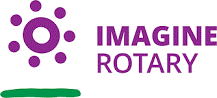 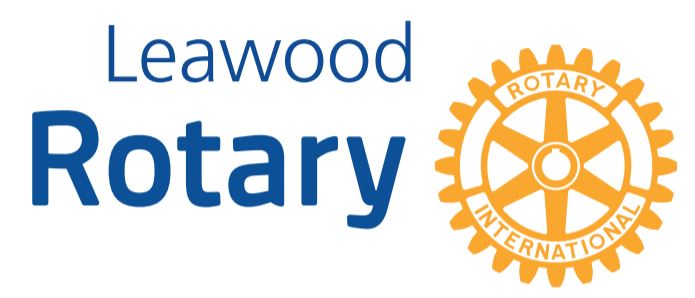 HighlightsWe welcomed Prasad Saraph to the Leawood Rotary Club! Prasad attended a Chamber lunch in which the club was recognized as having a significant impact on the community and wanted to be a part of it. Welcome, Prasad!Chuck Sipple, along with his wife, friends, and many other Kansas Citians, got to experience “The Underground” dance performance.  Our very own Rotarian, Lorna Jarrett, is an original cast member! This performance marked the 16th year of The Underground in our city.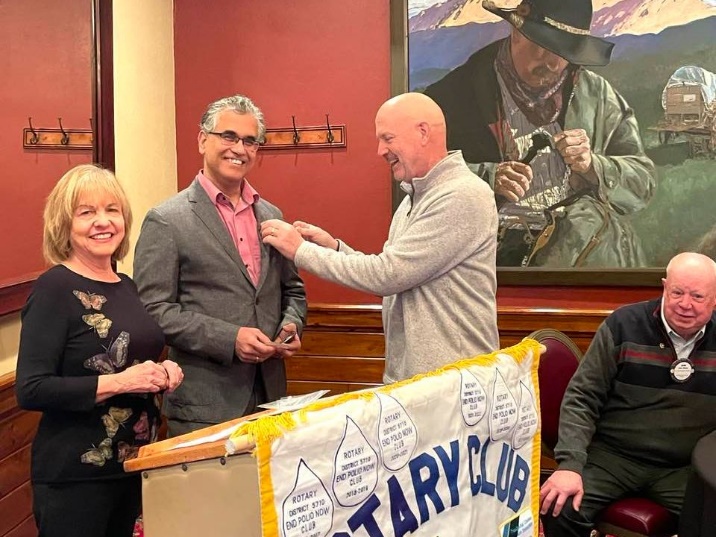 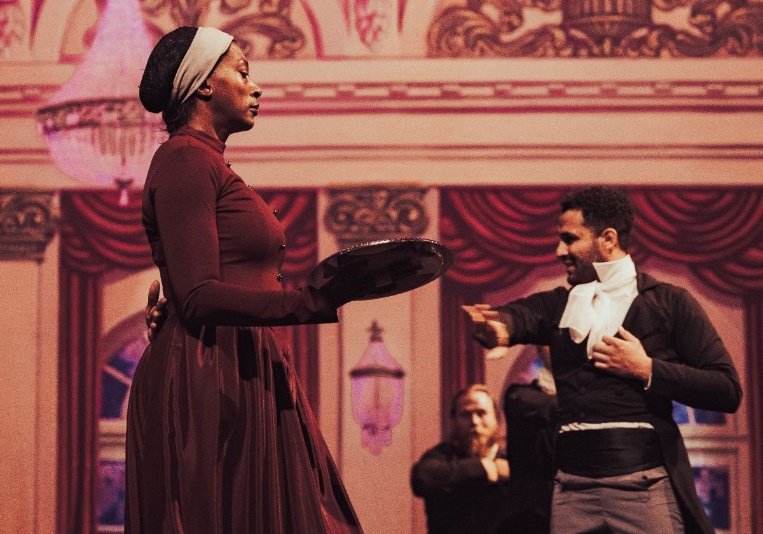 Leawood Rotary Other News and Upcoming EventsThe next Wine Affinity Group meeting will be Wednesday, Feb 8th, at 5:30 pm at Stephen Powell and his husband David’s home. The wine theme will be Chardonnay. The address is 1819 Baltimore Avenue, Apt. #103, Kansas City, MO. Street parking is available in front of the building (first come, first serve). John Brown will be the RYLA chair for the Leawood Rotary.We plan to do a service project at Project Cure on Tuesday, Feb 21st, from 9-12.  We will meet at the UMB bank at I-435 and State Line at 8:30 am and carpool to the caves.The next hybrid meeting at the Hereford House is Thursday, Feb 9th.ZOOM ACCESS
Can’t make it to the in-person meetings? Join Via ZOOM and keep up to date!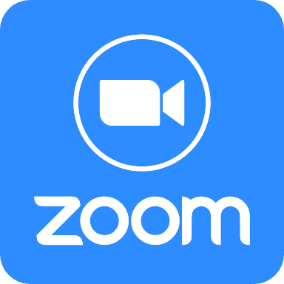 ALL Meetings are hybrid - being held in person and via Zoom. If you can’t attend in person, please join us on Thursdays at 7:15 am. https://us06web.zoom.us/j/81310427816?pwd=RnpGRnY5dmd2dnl5WS9FaGQwVEhydz09Meeting ID: 813 1042 7816 -  Passcode: RotaryDATE SPEAKER INVOCATIONVOCATIONALGREETERS ALL MONTHTECH CREWFeb 9th Pumla & Lynette’s Rotary Rainbow cookbook R Jarrett Tom S, C or E Udell, Hemi V, Gail W, Dick W Andrew CatherwoodFeb 16th Hemi Vatts – Rotary’s projects in India Tom S, C or E Udell, Hemi V, Gail W, Dick W Sara Nyland Feb 23rd Monthly Board Meeting N/A Tom S, C or E Udell, Hemi V, Gail W, Dick W N/A Mar 2nd Mayor Dunn – State of the City Del K David Bell Mar 9th Joy Wheeler – Girl ScoutsLisa Katz